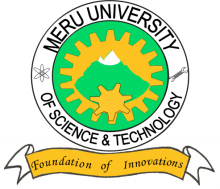 MERU UNIVERSITY OF SCIENCE AND TECHNOLOGYP.O. Box 972-60200 – Meru-Kenya.Tel: 020-2069349, 061-2309217. 064-30320 Cell phone: +254 712524293, +254 789151411Fax: 064-30321Website: www.must.ac.ke  Email: info@must.ac.keUniversity Examinations 2014/2015THIRD YEAR, SUPPLEMENTARY / SPECIAL EXAMINATION FOR BACHELOR OF SCIENCE INFORMATION TECHNOLOGY SMA 2230: PROBABILITY AND STATISTICS IIDATE: OCTOBER, 2015						TIME: HOURSINSTRUCTIONS:  Answer question one and any other two questions  QUESTION ONE – (30 MARKS)If x is a random variable with mean 100 and variance 15, find;E()									(3 Marks)E (3x + 10)								(3 Marks)A random variable has density function given by:Prove that f(x) is a pdf.						(3 Marks)Obtain the mgf of x.							(4 Marks)Obtain the first 3 moments about the origin.				(6 Marks)Suppose x has a pdf given by P (1) = ½ , P(2) =  , P(3) =  . Find the CDF of X	In a large consignment of electric bulbs, 10% are defective. a random sample of 10 is taken for inspection. Find the probability that;All are good bulbs.							(2 Marks)Atmost there are two defective.					(4 Marks)Exactly two are defective.						(1 Mark)QUESTION TWO – (20MARKS)If x is a random variable with binomial distribution i.e  Show that E(x) = np and V(x) = npq						(12 Marks)Obtain the mgf x and use it to prove (i) above.				(8 Marks)QUESTION THREE – (20 MARKS) If x is a continuous random variable with pdf.Find K									(3 Marks)Find P (1 ≤ x ≤ 2)							(3 Marks)Verify that f(x) is a pdf							(2 Marks)If the moment generating function of a random variable x is given by;      M(t)= (1 – 4t)4Find the mean and variance of x.						(7 Marks)If x is a random variable with pdf  for Find 								(5 Marks)			QUESTION FOUR – (20 MARKS)				If  x  is a poison random variable with parameter  .Show that E(x) = V(x) = 						(10 Marks)Obtain the mgf of x and use it to prove (i) above.			(10 Marks)QUESTION FIVE – (20 MARKS)Let x be  random variable with pdf Find    (i)    Quartile deviation							(6 Marks)           (ii)    Median									(3 Marks)          (iii)    6th decile 									(3 Marks)b)     Given that         Determine the mode of x								(4 Marks)c)     A random variable x has a mean 3 and variance 4, find ;									(4 Marks)